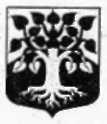 МУНИЦИПАЛЬНОЕ ОБРАЗОВАНИЕ«ЩЕГЛОВСКОЕ СЕЛЬСКОЕ ПОСЕЛЕНИЕ» ВСЕВОЛОЖСКОГО МУНИЦИПАЛЬНОГО РАЙОНАЛЕНИНГРАДСКОЙ ОБЛАСТИСОВЕТ ДЕПУТАТОВРЕШЕНИЕ28.06.2016 г									 № 5.2/16п. Щеглово«Об утверждении организационной структуры совета депутатов муниципального образования «Щегловское сельское поселение»В соответствии с Федеральным законом № 131-ФЗ «Об общих принципах организации местного самоуправления в Российской Федерации», Уставом МО «Щегловское сельское поселение» Всеволожского муниципального района Ленинградской области, совет депутатов  МО «Щегловское сельское поселение» Всеволожского муниципального района Ленинградской областиРЕШИЛ:Утвердить организационную структуру совета депутатов муниципального образования «Щегловское сельское поселение» в соответствии с приложением к настоящему решению.  Настоящее решение вступает в силу со дня принятия. Контроль за исполнением настоящего решения  оставляю за собой.Глава муниципального образования 				Ю.А. ПаламарчукПриложениек решению совета депутатов от 28.06.2016 №5.2/16ОРГАНИЗАЦИОННАЯ СТРУКТУРАсовета депутатов МО «Щегловское сельское поселение»Председатель совета депутатов МО «Щегловское сельское поселение»1 штатная ед.Аппарат совета депутатов МО «Щегловское сельское поселение»Специалист 1 категории – 1 штатная единица